-WZÓR-FORMULARZ ODSTĄPIENIA OD UMOWY– Ja/My(*) __________________________________________________________________ niniejszym informuję/informujemy(*) o moim/naszym odstąpieniu od umowy sprzedaży następujących rzeczy:_________________________________________________________________________________________________________________________________________________________________________________________________________________________________– data zawarcia umowy(*)/odbioru(*)____________________________________________– imię i nazwisko konsumenta(-ów)______________________________________________– adres konsumenta(-ów)_________________________________________________________________________________________________________________________________– sposób zwrotu płatności (w takiej samej formie, w której nastąpiła zapłata): przelew tradycyjny(*)/przelew elektroniczny(*)/karta płatnicza(*)/gotówka(*)– właściciel rachunku bankowego(**)	– adres właściciela rachunku bankowego(**)	– numer rachunku bankowego(**)	– podpis konsumenta(-ów) (tylko jeżeli formularz jest przesyłany w wersji papierowej)___________________________________________________________________________– data__________________* niewłaściwe skreślić** skreślić jeśli nie dotyczyZałącznik nr 1 do Regulaminu Sklepu InternetowegoButterfly Kids Monika Kukułaul. Legionów 20, 34-100 Wadowice
email: butterfly@butterflykids.pl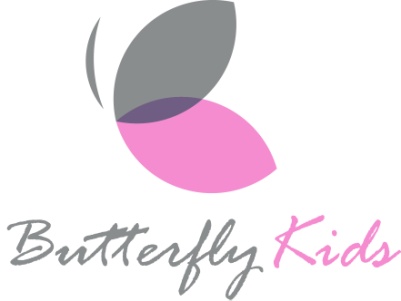 